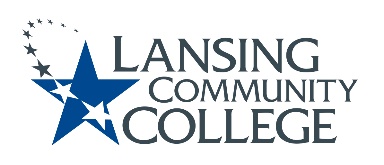 AGENDA: Committee for Assessing Student LearningFriday, February 25, 2022, 12:30pm – 2:00pm via WebexApproval of the 2/25/22 AgendaApproval of the 2/11/22 NotesBlue User Guide update – TerriWalk through Formative Evaluation “Opt In”New Business & Future Agenda ItemsAdjourn to WorkgroupsResearch (Karen)Integrate the work of 2 research teams with Assessment Training Modules (CTE partnership)Blue (on own) May PA day session planning and/or review Formative EvaluationsAssessment Learning Lab (Tim) Values ChecklistNext Meeting Friday March 25, 2022 from 12:30-2pm, via Webex